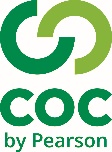 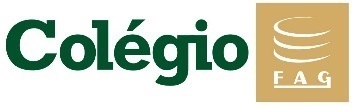 Propostas de Atividades uma quarentena Brincante.Objetivo – Explorar as possibilidades de gestos, imagens e ritmos corporais para que os alunos expressem nas brincadeiras e possam assim conhecer o próprio corpo.Materiais: cabo de vassoura, corda, giz e fita.

Ativi 1 – Realizar os exercício da apostila do grupo 1, das páginas 318, 320, 324 e 325.Ativi 2 - Realizar exercícios de alongamentos antes de iniciar as atividades.Ativi 3 – cabeça, ombro joelho e pé - https://www.youtube.com/watch?v=vDee2bF8Xls eles adoram! Realizem junto com eles. 
Ativi 4 – Pular corda  ou Pular vassoura - sozinha ou com auxilio do responsável. Caso alguém bater a corda cantar musicas para trabalhar o ritmo e a concentração. Exemplos de musicas:Um homem bateu em minha porta
E eu a-bri
Senhoras e senhores
Põe a mão no chão
Senhoras e senhores
Pulem em um pé só
Senhoras e senhores
Deem uma rodadinha
E vá pro olho da rua

Cinderela quer saber quantos sapatinhos você vai ter?
1, 2, 3, 4
Homem aranha quer saber quantas teias você vai ter?
1, 2, 3, 4Ativi 5 – Brincadeira: amarelinha1. Cada jogador precisa de uma pedrinha ou tampinha.(desafie seus pais)2. Quem começar joga a pedrinha na casa marcada com o número 1 e vai pulando de casa em casa, partindo da casa 2 até o céu.3. Só é permitido pôr  um pé em cada casa. Quando há uma casa do lado da outra, pode pôr os dois pés no chão.4. Quando chegar no céu, o jogador vira e volta pulando na mesma maneira, pegando a pedrinha quando estiver na casa 2.5. A mesma pessoa começa de novo, jogando a pedrinha na casa 2.6. Perde a vez quem:
 – Pisar nas linhas do jogo
 – Pisar na casa onde está a pedrinha
 – Não acertar a pedrinha na casa onde ela deve cair
 – Não conseguir (ou esquecer) de pegar a pedrinha de volta7. Ganha quem terminar de pular todas as casas primeiro.Todas essas atividades estarão postadas no meu instagram: @welvysafonso para ficarem mais explicadas. 